Publicado en España el 11/01/2017 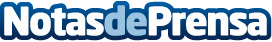 Llega el Blue MondayAprovecha el Blue Monday para dar un toque azul al look con las prendas de alta peletería de la colección de invierno de Nicolás Prieto Datos de contacto:Globe ComunicaciónNota de prensa publicada en: https://www.notasdeprensa.es/llega-el-blue-monday_1 Categorias: Moda Sociedad http://www.notasdeprensa.es